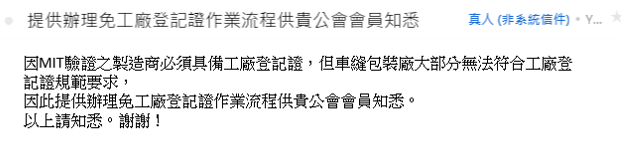 協助寢具公會會員如何申請免工廠登記證1.新北市a.辦理櫃台為新北市政府工商登記科b.首先填寫工廠登記查詢函（在新北市政府工商登記科窗口領取填寫）c.收到回函公文（此份文件為商業登記核准函件，新北市經濟發展局）後，填寫”須否辦理工廠登記查詢函，並準備申請文件（如本文件第二頁為新北市，第三頁為台北市）2.台北市地區需到台北市政府產業發展局辦理，流程如新北市，窗口為：臺北市政府產業發展局工商服務科免工廠登記證需準備的文件1.免工廠登記申請書（須否辦理工廠登記查詢函）2.商業登記核准函件 影印本2份3.建築物平面圖2份4.設備照片及製作流程圖2份5.建築物權狀影印2份6.土地登記謄本2份(跟地政申請)7.地籍圖謄本 2份 (跟地政申請)8.土地分區證明2份(跟土城鄉公所申請)附件一：須否辦理工廠登記查詢函（新北市）本事業於      市      區      村（里）      （路、街）  段    巷    弄    號    樓從事            業務，使用廠地面積      平方公尺，廠房面積      平方公尺，使用電力容量及熱能（馬力與電熱之合計）      千瓦，請惠予查告應否辦理工廠登記。    此致新北市（經發局工商登記科）  查詢申請人：（事業名稱）              （負責人）      聯絡人：                    聯絡電話：     通訊地址：                 中    華    民    國    年    月    日備註：一、事業主體屬公司組織者應檢附公司登記影本，獨資、合夥者應檢附商業登記影本，依法令規定得從事製造、加工之其他法人者應檢附相關證明文件影本。二、應檢附文件：負責人身分證影本、產品製造流程簡圖及土地登記簿謄本或土地使用分區證明。三、廠地面積：指廠房、其他附屬設施所在之土地及空地之面積。四、廠房面積：指供從事物品製造、加工作業使用之建築物面積（不包括辦公室、倉庫、生產實驗及訓練房舍、環境保護設施、員工宿舍、員工餐廳、福利育樂醫療設施及其他附屬設施面積）。是否應辦理工廠登記查詢書（台北市）本事業(○○○○○公司/○○○○○行號)擬於臺北市○○區○○路（街）○段○○巷○○弄○○號之○○○樓從事○○○○業務，使用廠房（實際從事製造、加工作業使用）面積○○○平方公尺，使用電力容量、熱能（從事製造加工設備之馬力與瓦數合計）○○○千瓦，請惠予查告應否辦理工廠登記。此致臺北市政府產業發展局查詢單位：（事業主體名稱）                     負責人：公司/行號地址：聯絡地址：聯絡人：　　　　　　　　　　　連絡電話：       中    華    民     國           年        月         日